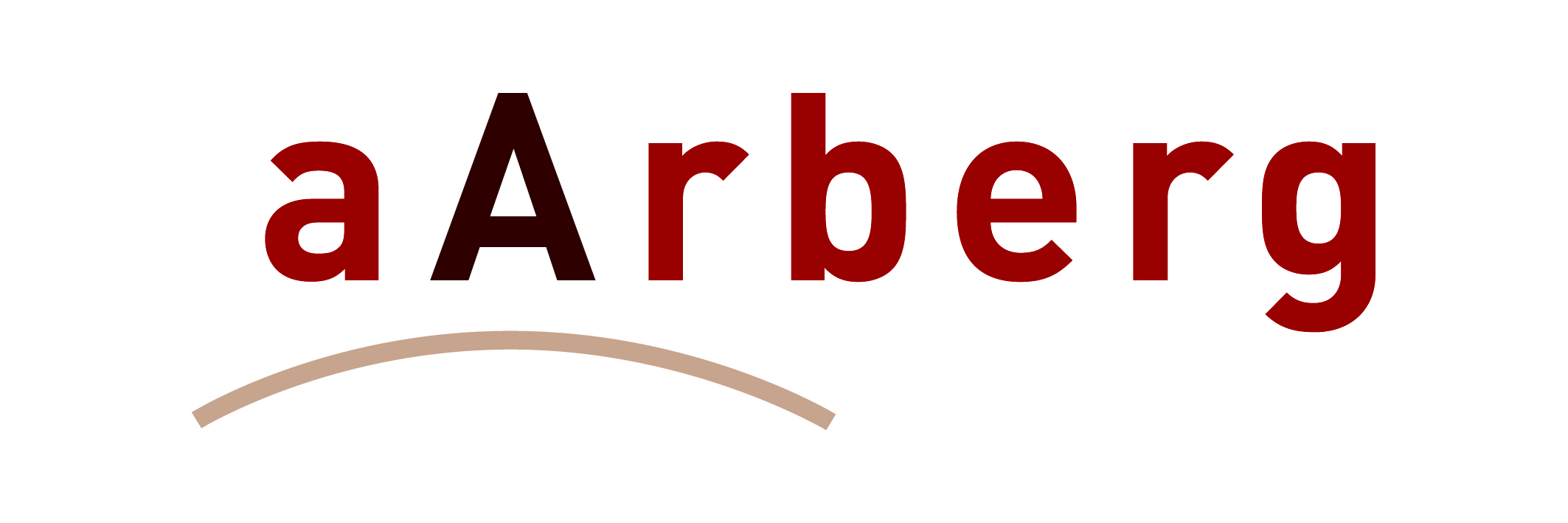 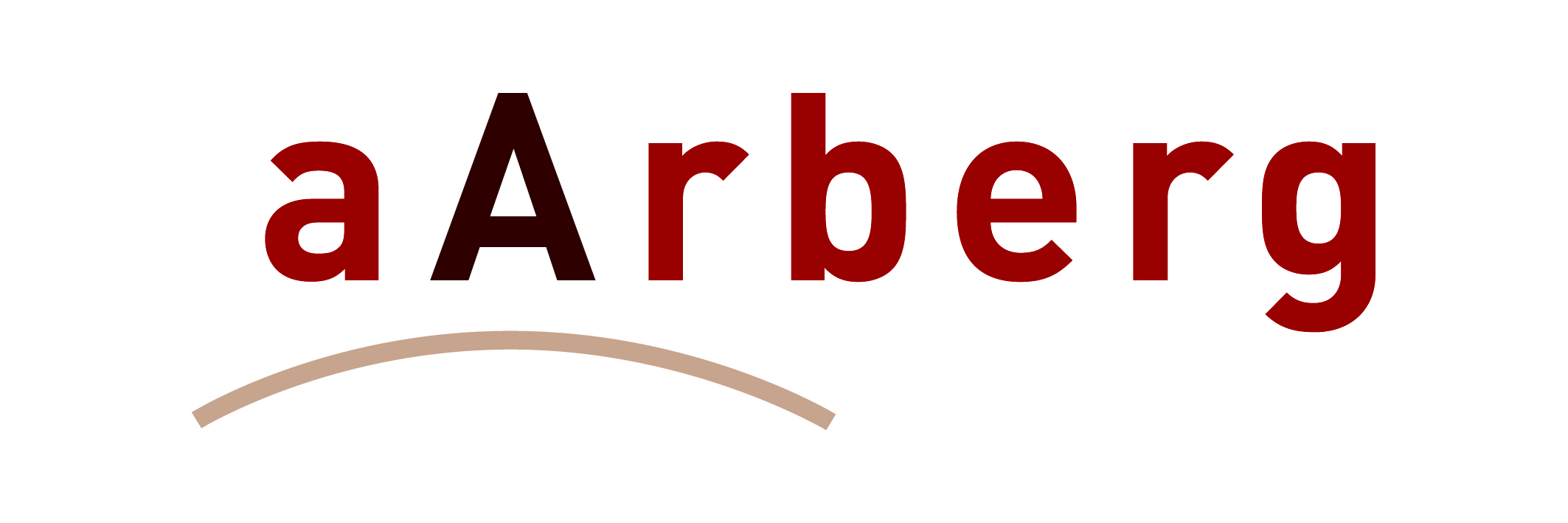 Besondere MassnahmenAarberg Bargen Kappelen Radelfingen Seedorf Walperswil/BühlSchulhaus Nidaustrasse 7, 3270 Aarberg, Tel. 032 392 56 72Susanne Ammann / 078 678 04 78 / sammann @primaarberg.chAndrea Hert / 078 658 36 22 / ahert@primaarebrg.ch__________________________________________________________________________________________________________Anmeldung Deutsch als Zweitsprache                                        Anmeldung Deutsch als Zweitsprache                                        Anmeldung Deutsch als Zweitsprache                                        Anmeldung Deutsch als Zweitsprache                                        Anmeldung Deutsch als Zweitsprache                                        Anmeldung Deutsch als Zweitsprache                                        Anmeldung Deutsch als Zweitsprache                                        Anmeldung Deutsch als Zweitsprache                                        Anmeldung Deutsch als Zweitsprache                                        Anmeldung Deutsch als Zweitsprache                                        Anmeldung Deutsch als Zweitsprache                                        Anmeldung Deutsch als Zweitsprache                                        1. Schülerin / Schüler1. Schülerin / Schüler1. Schülerin / Schüler1. Schülerin / Schüler1. Schülerin / Schüler1. Schülerin / Schüler1. Schülerin / Schüler1. Schülerin / Schüler1. Schülerin / Schüler1. Schülerin / Schüler1. Schülerin / Schüler1. Schülerin / SchülerNameVornameVornameStrasse, Nr.PLZPLZOrtGeschlechtmännlichmännlichweiblichweiblichGeburtsdatumGeburtsdatumGeburtsdatumSchuljahr - aktuelle KlasseSchuljahr - aktuelle KlasseSchuljahr - aktuelle KlasseSchulort            Schulort            2. Eltern2. Eltern2. Eltern2. ElternName/nVorname/nTelefon-Nr.E-Mail3. Schule / KG3. Schule / KG3. Schule / KG3. Schule / KGTelefon-Nr.E-MailLehrperson4. Sprachsituation Kind4. Sprachsituation Kind4. Sprachsituation Kind4. Sprachsituation KindErstsprache(n)Zweitsprache(n)5. Sprachsituation Eltern                                             Mutter                                                      VaterWird ein(e) Übersetzerin benötigt          ja            nein   6. Weitere AngabenBisherige Fördermassnahmen?                      keine         HSK             Andere, welche       7. Unterschriften                Die Eltern haben die Angaben zur Kenntnis genommen 7. Unterschriften                Die Eltern haben die Angaben zur Kenntnis genommen Die ElternDatum ………………………  Unterschrift/en  …………………………………………….……………………..